Základní škola a mateřská škola Husinec-Řež, příspěvková organizace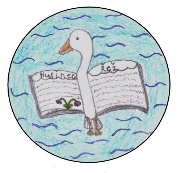 Ke Škole 17, 250 68 Husinec - Řež, IČ: 70991073, tel.: 607 079 709, email: reditel@husinecrez.cz, ID datové schránky: pu4cd5yUvolňovací list žáka ze školní družinyJméno dítěte……………………………………    Třída………...Datum odchodu………………	                  Čas odchodu………………Způsob odchodu………………………………………………….                                           (vyplňte: sám nebo v doprovodu koho)(Slouží k uvolnění žáka ze ŠD v odlišný čas nebo jinou osobou, než je uvedeno rodiči v přihlášce do ŠD. Z důvodů zvýšené bezpečnosti propustí vychovatelé žáka při změně odchodu pouze po odevzdání tohoto formuláře vyplněného rodiči.)Jsem si vědom všech právních důsledků, které z tohoto mého rozhodnutí vyplývají.………………..		…………………………………..        datum		      podpis zákonného zástupceZákladní škola a mateřská škola Husinec-Řež, příspěvková organizaceKe Škole 17, 250 68 Husinec - Řež, IČ: 70991073, tel.: 607 079 709, email: reditel@husinecrez.cz, ID datové schránky: pu4cd5yUvolňovací list žáka ze školní družinyJméno dítěte……………………………………    Třída………...Datum odchodu………………	                  Čas odchodu………………Způsob odchodu………………………………………………….                                           (vyplňte: sám nebo v doprovodu koho)(Slouží k uvolnění žáka ze ŠD v odlišný čas nebo jinou osobou, než je uvedeno rodiči v přihlášce do ŠD. Z důvodů zvýšené bezpečnosti propustí vychovatelé žáka při změně odchodu pouze po odevzdání tohoto formuláře vyplněného rodiči.)Jsem si vědom všech právních důsledků, které z tohoto mého rozhodnutí vyplývají.………………..		…………………………………..        datum		      podpis zákonného zástupceZákladní škola a mateřská škola Husinec-Řež, příspěvková organizaceKe Škole 17, 250 68 Husinec - Řež, IČ: 70991073, tel.: 607 079 709, email: reditel@husinecrez.cz, ID datové schránky: pu4cd5yUvolňovací list žáka ze školní družinyJméno dítěte……………………………………    Třída………...Datum odchodu………………	                  Čas odchodu………………Způsob odchodu………………………………………………….                                           (vyplňte: sám nebo v doprovodu koho)(Slouží k uvolnění žáka ze ŠD v odlišný čas nebo jinou osobou, než je uvedeno rodiči v přihlášce do ŠD. Z důvodů zvýšené bezpečnosti propustí vychovatelé žáka při změně odchodu pouze po odevzdání tohoto formuláře vyplněného rodiči.)Jsem si vědom všech právních důsledků, které z tohoto mého rozhodnutí vyplývají.………………..		…………………………………..        datum		      podpis zákonného zástupceZákladní škola a mateřská škola Husinec-Řež, příspěvková organizaceKe Škole 17, 250 68 Husinec - Řež, IČ: 70991073, tel.: 607 079 709, email: reditel@husinecrez.cz, ID datové schránky: pu4cd5yUvolňovací list žáka ze školní družinyJméno dítěte……………………………………    Třída………...Datum odchodu………………	                  Čas odchodu………………Způsob odchodu………………………………………………….                                           (vyplňte: sám nebo v doprovodu koho)(Slouží k uvolnění žáka ze ŠD v odlišný čas nebo jinou osobou, než je uvedeno rodiči v přihlášce do ŠD. Z důvodů zvýšené bezpečnosti propustí vychovatelé žáka při změně odchodu pouze po odevzdání tohoto formuláře vyplněného rodiči.)Jsem si vědom všech právních důsledků, které z tohoto mého rozhodnutí vyplývají.………………..		…………………………………..        datum		      podpis zákonného zástupce